ПРИКАЗ№ 9  от  «12» апреля 2018 года                                                           а. Хакуринохабль«Об утверждении Перечня муниципального имущества, свободного от прав третьих лиц (за исключением имущественных прав субъектов малого и среднего препринимательства)» В соответствии с Федеральным законом от 22.07.2008г. №159-ФЗ «Об особенностях отчуждения недвижимого имущества, находящегося в государственной собственности субъектов Российской Федерации или муниципальной собственности и арендуемого субъектами малого и среднего предпринимательства, и о внесении изменений в отдельные законодательные акты российской Федерации», Федеральным законом от 24.07.2007г. № 209-ФЗ «О развитии малого и среднего предпринимательства в Российской Федерации», постановлением главы администрации МО «Шовгеновский район» 349 от 25.10.2016г. «О Порядке формирования, ведения обязательного опубликования перечня муниципального имущества, свободного от прав третьих лиц за исключением имущественных прав субъектов малого и среднего препринимательства», Комитет имущественных отношений администрации МО «Шовгеновский район»решил:Утвердить Перечень муниципального имущества, находящегося в муниципальной собственности муниципального образования «Шовгеновский район», свободного от прав третьих лиц за исключением имущественных прав субъектов малого и среднего предпринимательства, подлежащего использованию только в целях предоставления его во владение и (или) пользование на долгосрочной основе ( в том числе по льготным ставкам арендной платы) субъектам малого и среднего препринимательства и организациям образующим инфраструктуру поддержки субъектов малого и среднего препринимательства.Приказ № 20-п от 20.10.2016г. «Об утверждении Перечня муниципального имущества, свободного от прав третьих лиц (за исключением имущественных прав субъектов малого и среднего препринимательства)» считать утратившим силу.Контроль за исполнением настоящего приказа возложить на ведущего специалиста комитета имущественных отношений И.В. Тюльпарову.    Председатель Комитета    имущественных отношений					        Р.А. ОжевПеречень муниципального имущества, находящегося в муниципальной собственности МО «Шовгеновский район», свободного от прав третьих лиц (за исключением имущественных прав субъектов малого и среднего препринимательства), подлежащего использованию только в целях предоставления его во владение и (или) пользование на долгосрочной основе (в том числе по льготным ставкам арендной платы) субъектам малого и среднего препринимательства и организациям, образующим инфраструктуру поддержки субъектов малого и среднего препринимательства (утв. Председателем Комитета имущественных отношений администрации МО «Шовгеновский район» Р.А. Ожевым)РЕСПУБЛИКА АДЫГЕЯКомитет имущественных отношений администрациимуниципального образования«Шовгеновский район»385440, а. Хакуринохабль,ул. Шовгенова, 9      АДЫГЭ РЕСПУБЛИК     Муниципальнэ образованиеу«Шэуджэн район» иадминистрациемылъку зэфыщытыкIэхэмкIэикомитет385440, къ.  Хьакурынэхьабл,ур. Шэуджэным ыцI, 9№ п/пНаименование имуществаМестонахождениеПлощадь (кв.м)1ПомещениеРА, Шовгеновский район, а. Хакуринохабль, ул. Тургенева, 111712Помещение 9 (1 этаж)РА, Шовгеновский район, а. Хакуринохабль, ул. Тургенева, 115,663Помещение 10 (1 этаж)РА, Шовгеновский район, а. Хакуринохабль, ул. Тургенева, 119,214Помещение 10 (2 этаж)РА, Шовгеновский район, а. Хакуринохабль, ул. Тургенева, 119,66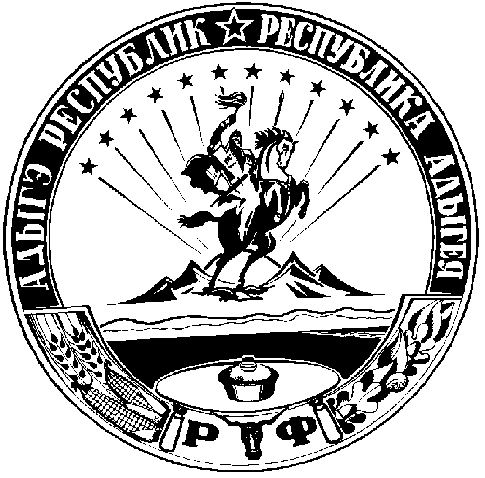 